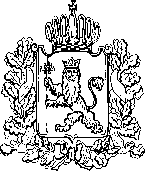 АДМИНИСТРАЦИЯ ВЛАДИМИРСКОЙ ОБЛАСТИПРАВЛЕНИЕ ДЕПАРТАМЕНТА ЦЕН И ТАРИФОВПОСТАНОВЛЕНИЕ06.04.2016						                                                                                    № 7/1О внесении изменений в постановление департамента цен и тарифов администрации области от 19.12.2014 № 60/20 «Об установлении тарифов на питьевую воду и водоотведение» 	В соответствии с Федеральным законом от 07.12.2011 № 416-ФЗ «О водоснабжении и водоотведении» и  постановлением Правительства Российской Федерации от 13.05.2013 № 406 «О государственном регулировании тарифов в сфере водоснабжения и водоотведения» департамент цен и тарифов администрации Владимирской области постановляет: 1. Внести следующие изменения  в постановление департамента цен и тарифов администрации области от 19.12.2014 № 60/20 «Об установлении тарифов на питьевую воду и водоотведение»:1.1. Пункт 1 постановления после слов «МУП «ЖКХ п. Тасинский Бор» дополнить словами «по системе коммунальной инфраструктуры п. Тасинский Бор Гусь-Хрустального района».1.2. Пункт 2 постановления после слов «МУП «ЖКХ п. Тасинский Бор» дополнить словами «по системе водоснабжения п. Тасинский Бор Гусь-Хрустального района». 1.3. Пункт 3 постановления после слов «МУП «ЖКХ п. Тасинский Бор» дополнить словами «по системе водоотведения п. Тасинский Бор Гусь-Хрустального района».1.4. Пункт 4 постановления после слов «МУП «ЖКХ п. Тасинский Бор» дополнить словами «по системе коммунальной инфраструктуры п. Тасинский Бор Гусь-Хрустального района в сфере водоснабжения и водоотведения».1.5. Наименование приложения № 1 к постановлению изложить в следующей редакции:«Производственная программа в сфере холодного водоснабжения на 2015 - 2017 годы по системе водоснабжения п. Тасинский Бор Гусь-Хрустального района».1.6. Наименование приложения № 2 к постановлению изложить в следующей редакции: «Производственная программа в сфере водоотведения на 2015 - 2017 годы по системе водоотведения п. Тасинский Бор Гусь-Хрустального района».1.7. Приложение № 3 к постановлению изложить в следующей редакции согласно приложению.2. Изменения, указанные в пункте 1 настоящего постановления действуют с 13.04.2016.3. Настоящее постановление подлежит официальному опубликованию в средствах массовой информации. Приложение к постановлению департамента цен и тарифов администрации Владимирской областиот 06 апреля 2016 г. № 7/1Долгосрочные параметрырегулирования, устанавливаемые на долгосрочный периодрегулирования для формирования тарифов в сфере холодноговодоснабжения с использованием метода индексацииустановленных тарифовДолгосрочные параметрырегулирования, устанавливаемые на долгосрочный периодрегулирования для формирования тарифов в сфере водоотведенияс использованием метода индексации установленных тарифовЗаместитель председателя правления  департамента цен и тарифов администрации Владимирской областиМ. С. НовосёловаNп/пНаименование регулируемой организацииГодБазовый уровень операционных расходовИндекс эффективности операционных расходовУровень потерь водыУдельный расход электрической энергииNп/пНаименование регулируемой организацииГодтыс. руб.%%кВт*ч/ куб. м1.МУП "ЖКХ п. Тасинский Бор"(по системе водоснабжения п. Тасинский Бор Гусь-Хрустального района) 20151380,321,09,0560,911.МУП "ЖКХ п. Тасинский Бор"(по системе водоснабжения п. Тасинский Бор Гусь-Хрустального района) 2016-1,09,0560,911.МУП "ЖКХ п. Тасинский Бор"(по системе водоснабжения п. Тасинский Бор Гусь-Хрустального района) 2017-1,09,0560,91Nп/пНаименование регулируемой организацииГодБазовый уровень операционных расходовИндекс эффективности операционных расходовУдельный расход электрической энергииNп/пНаименование регулируемой организацииГодтыс. руб.%кВт*ч/куб. м1.МУП "ЖКХ п. Тасинский Бор"(по системе водоотведения п. Тасинский Бор Гусь-Хрустального района)2015296,301,0-1.МУП "ЖКХ п. Тасинский Бор"(по системе водоотведения п. Тасинский Бор Гусь-Хрустального района)2016-1,0-1.МУП "ЖКХ п. Тасинский Бор"(по системе водоотведения п. Тасинский Бор Гусь-Хрустального района)2017-1,0-